Wrocław, dn. 02.11.2022 r.Prezydent Wrocławia
Zarząd Geodezji, Kartografii i Katastru Miejskiego we WrocławiuID zgłoszenia: ZGKIKM.TM.6640.5197.2021Stanowisko wykonawcy ws. wyników weryfikacji zawartych w protokole weryfikacji 
wyników zgłoszonych prac geodezyjnych nr ZGKIKM.TM.6640.5197.2021_1_p1 z dnia 19.10.2022 r. Podstawa prawna:Rozporządzenie MR z dnia 18 sierpnia 2020r. w sprawie standardów technicznych wykonywania geodezyjnych pomiarów sytuacyjnych 
i wysokościowych oraz opracowywania i przekazywania wyników tych pomiarów do państwowego zasobu geodezyjnego 
i kartograficznego (dalej „Rozporządzenie o standardach”),Ustawa z dnia 17 maja 1989 r. – Prawo geodezyjne i kartograficzne (dalej „Ustawa GiK”),Rozporządzenie Ministra Administracji i Cyfryzacji z dnia 23 lipca 2021 r. w sprawie baz danych obiektów topograficznych oraz mapy zasadniczej (dalej „Rozporządzenie o BDOT”),W odpowiedzi na protokół weryfikacji, stwierdzam, co następuje:Podstawa prawna:Rozporządzenie MR z dnia 18 sierpnia 2020r. w sprawie standardów technicznych wykonywania geodezyjnych pomiarów sytuacyjnych 
i wysokościowych oraz opracowywania i przekazywania wyników tych pomiarów do państwowego zasobu geodezyjnego 
i kartograficznego (dalej „Rozporządzenie o standardach”),Ustawa z dnia 17 maja 1989 r. – Prawo geodezyjne i kartograficzne (dalej „Ustawa GiK”),Rozporządzenie Ministra Administracji i Cyfryzacji z dnia 23 lipca 2021 r. w sprawie baz danych obiektów topograficznych oraz mapy zasadniczej (dalej „Rozporządzenie o BDOT”),W odpowiedzi na protokół weryfikacji, stwierdzam, co następuje:Podstawa prawna:Rozporządzenie MR z dnia 18 sierpnia 2020r. w sprawie standardów technicznych wykonywania geodezyjnych pomiarów sytuacyjnych 
i wysokościowych oraz opracowywania i przekazywania wyników tych pomiarów do państwowego zasobu geodezyjnego 
i kartograficznego (dalej „Rozporządzenie o standardach”),Ustawa z dnia 17 maja 1989 r. – Prawo geodezyjne i kartograficzne (dalej „Ustawa GiK”),Rozporządzenie Ministra Administracji i Cyfryzacji z dnia 23 lipca 2021 r. w sprawie baz danych obiektów topograficznych oraz mapy zasadniczej (dalej „Rozporządzenie o BDOT”),W odpowiedzi na protokół weryfikacji, stwierdzam, co następuje: Ad. 6.1.I. „SPRAWOZDANIE TECHNICZNE:- brak informacji o wynikach analizy materiałów zasobu przeprowadzonych przez kierownika prac geodezyjnych pod względem dokładności, aktualności i kompletności wskazujących na ich przydatność do osiągnięcia celu pracy geodezyjnej (par. 37 pkt 7 w związku z par. 7)”Powyższą nieprawidłowość należy uznać za bezzasadną, ponieważ:Błędne stwierdzenie naruszenia § 37 pkt 7 Rozporządzenia o standardach.Zgodnie z § 37 pkt 7 Rozporządzenia o standardach:„Sprawozdanie techniczne opisuje przebieg prac geodezyjnych i zawiera co najmniej:(...)opis przebiegu i wyniki wykonanych prac geodezyjnych, zawierający, w szczególności: a) zakres wykorzystania materiałów zasobu, b) zastosowane technologie i metody pomiarowe;”Odnosząc się do powyższego, sporządzone przez wykonawcę w ramach przedmiotowej pracy geodezyjnej sprawozdanie techniczne zawiera m.in.:Opis przebiegu prac geodezyjnych – pkt 7.b.6 sprawozdania, cytat: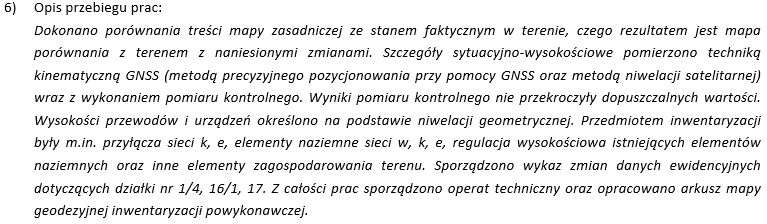 Wyniki wykonanych prac geodezyjnych – pkt 8 sprawozdania, cytat: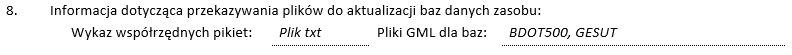 oraz pkt 7.b.6 sprawozdania, cytat: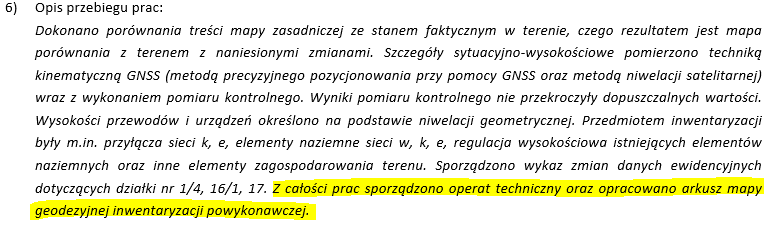 Zakres wykorzystania materiałów zasobu – pkt 7.a sprawozdania, cytat: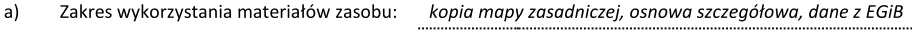 oraz pkt 7.b.2 sprawozdania, cytat: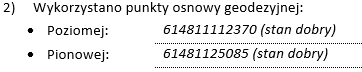 Zastosowane technologie pomiarowe – pkt 7.b.3 sprawozdania, cytat: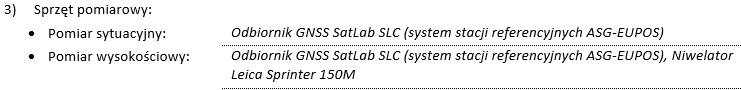 Zastosowane metody pomiarowe – pkt 7.b.6 sprawozdania, cytat: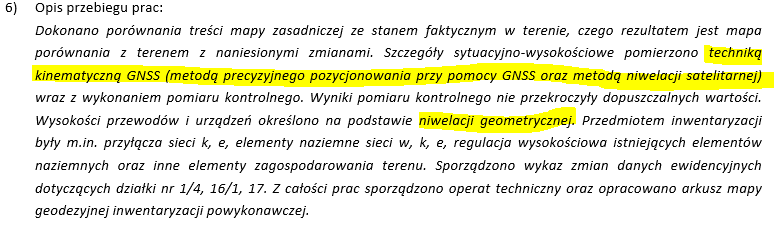 W związku z powyższym nie sposób stwierdzić naruszenia przez wykonawcę w ramach przedmiotowej pracy geodezyjnej § 37 pkt 7 Rozporządzenia o standardach.Błędna korelacja § 7 z § 37 pkt 7 Rozporządzenia o standardach.§ 7 Rozporządzenia o standardach określa pewne zasady ogólne wykorzystania materiałów zasobu przy realizacji prac geodezyjnych, a w tym oceny ich przydatności na podstawie odpowiedniej analizy przeprowadzonej przez wykonawcę tych prac. Natomiast cały § 37 Rozporządzenia o standardach szczegółowo określa jakie informacje powinny znaleźć się w sprawozdaniu technicznym, a przy tym w żadnym punkcie tego paragrafu (a przede wszystkim w punkcie 7 
– co wskazano w poprzednim punkcie stanowiska) ustawodawca nie wskazał, że „informacja o wynikach analizy materiałów zasobu” powinna się w tym dokumencie znaleźć. Analogicznie, ustawodawca nie określił, iż w sprawozdaniu technicznym powinna znaleźć się informacja o przyjętych przez wykonawcę precyzjach zapisu wyników pomiarów, 
o których mowa w § 4 Rozporządzenia o standardach – czego braku, niekonsekwentnie, już organ weryfikujący 
nie stwierdził. Co więcej, organ weryfikujący w żaden sposób nie wyjaśnił jakimi przesłankami kierował się kreując korelację pomiędzy wskazanymi przezeń przepisami, co uniemożliwia wykonawcy rzeczowe i niewątpliwe ustosunkowanie się do tej nieprawidłowości. Błędna ocena stanu istniejącego.Celem przedmiotowej pracy geodezyjnej było sporządzenie mapy do celów projektowych. Materiałami zasobu (PZGiK) wykorzystywanymi do realizacji tego celu pracy są z reguły (jak i w tym przypadku): kopia fragmentu mapy zasadniczej, osnowa geodezyjna, dane opisowe z Ewidencji gruntów i budynków (informacja zawarta w pkt 7.a sprawozdania technicznego). Biorąc pod uwagę § 7 Rozporządzenia o standardach, w jaki sposób dokonać analizy wymienionych powyżej materiałów zasobu pod względem dokładności, aktualności i kompletności? Mianowicie:Kopia mapy zasadniczej – cytat z pkt. 7.b.6 sprawozdania technicznego: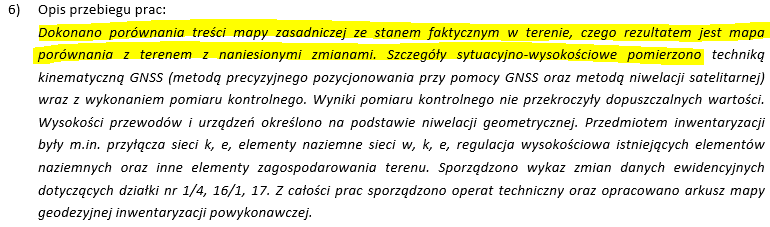 Tłumaczenie ‘na chłopski rozum’: wykonawca prac geodezyjnych dokonał analizy fragmentu mapy zasadniczej poprzez porównanie jej treści ze stanem faktycznym w terenie, w wyniku czego stwierdził jej niedokładność, brak aktualności i brak kompletności do osiągniecia celu przedmiotowej pracy geodezyjnej, 
co z kolei skutkowało koniecznością przeprowadzenia pomiarów terenowych, których wyniki zobrazowano 
na mapie porównania z terenem (inaczej – wynik analizy).Osnowa szczegółowa – cytat z pkt. 7.b.2 sprawozdania technicznego: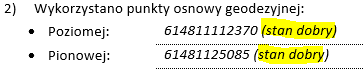 oraz cytat z pkt. 7.b.6 sprawozdania technicznego: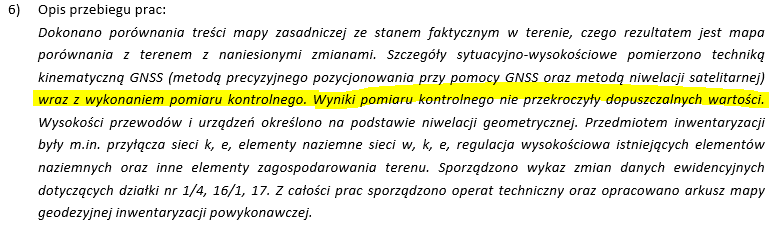 Tłumaczenie ‘na chłopski rozum’: wykonawca prac geodezyjnych dokonał analizy wybranych punktów osnowy geodezyjnej pod względem dokładności, aktualności i kompletności poprzez ich odszukanie w terenie, dokonanie ich pomiaru (pomiar kontrolny) i porównanie wyników tych pomiarów z danymi pozyskanymi 
z zasobu (współrzędne i wysokości). W wyniku tego porównania, wykonawca stwierdził, iż wyniki pomiaru kontrolnego nie przekroczyły dopuszczalnych wartości, a zatem stwierdził ‘stan dobry’ tych punktów osnowy (wynik analizy).Dane opisowe z EGiB (nr działki, arkusz mapy, nazwa i identyfikator obrębu, nazwa gminy)Z oczywistych względów nie sposób jest stwierdzić jakąkolwiek dokładność i kompletność ww. danych ewidencyjnych, niemniej również nie sposób jest badać ich aktualność, skoro ewidencja gruntów i budynków jest głównym, a przy tym jedynym wiarygodnym źródłem informacji na ich temat.W związku z powyższym, trudno jest pojąć jaki pokrętny sposób rozumowania zaprowadził organ weryfikujący 
do stwierdzenia w sporządzonym przez wykonawcę sprawozdaniu technicznym „brak informacji o wynikach analizy materiałów zasobu przeprowadzonych przez kierownika prac geodezyjnych pod względem dokładności, aktualności 
i kompletności wskazujących na ich przydatność do osiągnięcia celu pracy geodezyjnej”, a przy tym nie sposób również stwierdzić naruszenie w ramach przedmiotowej pracy geodezyjnej § 7 Rozporządzenia o standardach.II. „SPRAWOZDANIE TECHNICZNE:- brak informacji o spełnieniu warunków wykonywania pomiarów (w związku z zastosowaniem wybranych metod, technik 
i technologii) oraz o zapewnieniu wymaganej dokładności położenia punktów szczegółów terenowych przez kierownika prac geodezyjnych (par. 37 pkt 7 w związku z par. 3)”Powyższą nieprawidłowość należy uznać za bezzasadną, ponieważ:Błędne stwierdzenie naruszenia § 37 pkt 7 Rozporządzenia o standardach.(argumentacja identyczna z argumentacją zawartą w punkcie Ad.6.1.I.1 stanowiska)Błędna korelacja § 3 z § 37 pkt 7 Rozporządzenia o standardach.§ 3 Rozporządzenia o standardach określa pewne zasady ogólne wykonywania geodezyjnych pomiarów sytuacyjnych 
i wysokościowych, a w tym definiuje warunki wykonywania pomiarów oraz wymagane dokładności niezbędne do wyboru metod, technik i technologii pomiarowych. Natomiast cały § 37 Rozporządzenia o standardach szczegółowo określa jakie informacje powinny znaleźć się w sprawozdaniu technicznym, a przy tym w żadnym punkcie tego paragrafu (a przede wszystkim w punkcie 3 – co wskazano w poprzednim punkcie stanowiska) ustawodawca nie wskazał, że „informacja 
o spełnieniu warunków wykonywania pomiarów oraz o zapewnieniu wymaganej dokładności położenia punktów szczegółów terenowych” powinna się w tym dokumencie znaleźć. Analogicznie, ustawodawca nie określił, 
iż w sprawozdaniu technicznym powinna znaleźć się informacja o przyjętych przez wykonawcę precyzjach zapisu wyników pomiarów, o których mowa w § 4 Rozporządzenia o standardach – czego braku, niekonsekwentnie, już organ weryfikujący nie stwierdził. Co więcej, organ weryfikujący w żaden sposób nie wyjaśnił jakimi przesłankami kierował się kreując korelację pomiędzy wskazanymi przezeń przepisami, co uniemożliwia wykonawcy rzeczowe i niewątpliwe ustosunkowanie się do tej nieprawidłowości.Błędne określenie kompetencji.Z przywołanej powyżej informacji o zakresie nieprawidłowości wynika, jakoby organ weryfikujący wymagał 
od wykonawcy prac geodezyjnych złożenia w sprawozdaniu technicznym swoistego oświadczenia, iż zastosowane przez niego w ramach pracy geodezyjnej metody techniki i technologie pomiarowe spełniają standardy określone 
w § 3 Rozporządzenia o standardach. Przy tym zgodnie z art. 12b ust. 1 Ustawy GiK:„Organ Służby Geodezyjnej i Kartograficznej, do którego przekazane zostały wyniki zgłoszonych prac geodezyjnych, weryfikuje je pod względem: 1) zgodności z obowiązującymi przepisami prawa z zakresu geodezji i kartografii, 
w szczególności dotyczącymi: a) wykonywania pomiarów, o których mowa w art. 2 pkt 1 lit. a, oraz opracowywania wyników tych pomiarów, b) kompletności przekazywanych wyników; 2) spójności przekazywanych zbiorów danych, o których mowa w art. 12a ust. 1 pkt 1, z prowadzonymi przez ten organ bazami danych.”W myśl art. 12b ust. 1 pkt 1 lit. a Ustawy GiK, to na organie weryfikującym, w ramach weryfikacji wyników zgłoszonych prac geodezyjnych, spoczywa obowiązek oceny zgodności wykonanych przez wykonawcę tych prac pomiarów (w tym zastosowanych metod, technik i technologii pomiarowych) z obowiązującymi przepisami prawa z zakresu geodezji 
i kartografii (mówi zresztą o tym również wprost treść punktu 6 wzoru protokołu weryfikacji). Jednocześnie 
§ 37 Rozporządzenia o standardach nie nakłada na wykonawców prac geodezyjnych zamieszczania tego typu informacji w sprawozdaniu technicznym. Egzekwowanie przez organ weryfikujący tego typu zapisów w sprawozdaniu technicznym może świadczyć o przerzuceniu odpowiedzialności za część weryfikacji wyników prac geodezyjnych na wykonawców prac geodezyjnych bez wymaganej do tego podstawy prawnej, co z kolei może świadczyć o naruszeniu przez organ art. 6 k.p.a., a przez to również art. 8 § 1 k.p.a. Należy podkreślić, że wykonawca w ramach przedmiotowej pracy geodezyjnej zawarł w sprawozdaniu technicznym wszelkie informacje niezbędne do dokonania przez organ weryfikujący oceny poprawności wykonania pomiarów w myśl § 3 Rozporządzenia o standardach, a w tym:Wybrane metody pomiarowe – cytat z pkt 7.b.6 sprawozdania technicznego: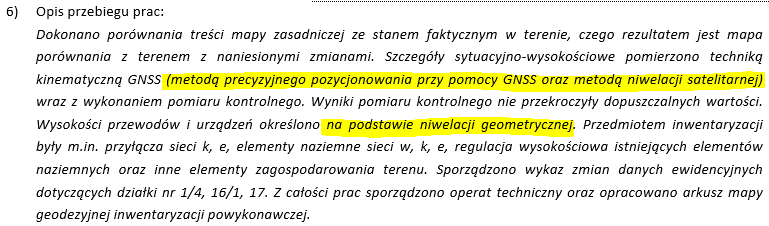 Wybrane techniki pomiarowe – cytat z pkt 7.b.6 sprawozdania technicznego: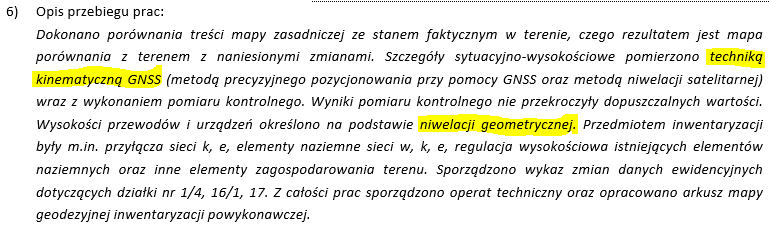 Wybrane technologie pomiarowe – cytat z pkt 7.b.3 sprawozdania technicznego: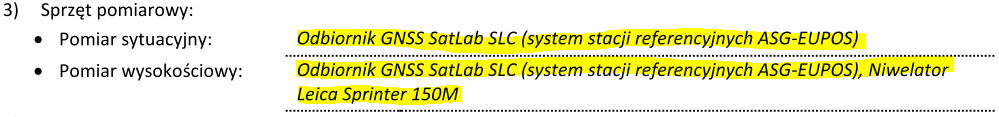 przy czym zawarte w operacie technicznym zarówno szkice polowe, mapa porównania z terenem jak i plik GML zawierają wszelkie informacje o tym jakie szczegóły terenowe były w ramach niniejszej pracy geodezyjnej przedmiotem pomiaru.Biorąc wszystko powyższe pod uwagę, należy stwierdzić, iż brak jest podstaw do odmowy przyjęcia przedmiotowej dokumentacji do PZGIK na podstawie zawartej w punkcie 6.1 protokołu weryfikacji informacji o zakresie nieprawidłowości.I. „SPRAWOZDANIE TECHNICZNE:- brak informacji o wynikach analizy materiałów zasobu przeprowadzonych przez kierownika prac geodezyjnych pod względem dokładności, aktualności i kompletności wskazujących na ich przydatność do osiągnięcia celu pracy geodezyjnej (par. 37 pkt 7 w związku z par. 7)”Powyższą nieprawidłowość należy uznać za bezzasadną, ponieważ:Błędne stwierdzenie naruszenia § 37 pkt 7 Rozporządzenia o standardach.Zgodnie z § 37 pkt 7 Rozporządzenia o standardach:„Sprawozdanie techniczne opisuje przebieg prac geodezyjnych i zawiera co najmniej:(...)opis przebiegu i wyniki wykonanych prac geodezyjnych, zawierający, w szczególności: a) zakres wykorzystania materiałów zasobu, b) zastosowane technologie i metody pomiarowe;”Odnosząc się do powyższego, sporządzone przez wykonawcę w ramach przedmiotowej pracy geodezyjnej sprawozdanie techniczne zawiera m.in.:Opis przebiegu prac geodezyjnych – pkt 7.b.6 sprawozdania, cytat:Wyniki wykonanych prac geodezyjnych – pkt 8 sprawozdania, cytat:oraz pkt 7.b.6 sprawozdania, cytat:Zakres wykorzystania materiałów zasobu – pkt 7.a sprawozdania, cytat:oraz pkt 7.b.2 sprawozdania, cytat:Zastosowane technologie pomiarowe – pkt 7.b.3 sprawozdania, cytat:Zastosowane metody pomiarowe – pkt 7.b.6 sprawozdania, cytat:W związku z powyższym nie sposób stwierdzić naruszenia przez wykonawcę w ramach przedmiotowej pracy geodezyjnej § 37 pkt 7 Rozporządzenia o standardach.Błędna korelacja § 7 z § 37 pkt 7 Rozporządzenia o standardach.§ 7 Rozporządzenia o standardach określa pewne zasady ogólne wykorzystania materiałów zasobu przy realizacji prac geodezyjnych, a w tym oceny ich przydatności na podstawie odpowiedniej analizy przeprowadzonej przez wykonawcę tych prac. Natomiast cały § 37 Rozporządzenia o standardach szczegółowo określa jakie informacje powinny znaleźć się w sprawozdaniu technicznym, a przy tym w żadnym punkcie tego paragrafu (a przede wszystkim w punkcie 7 
– co wskazano w poprzednim punkcie stanowiska) ustawodawca nie wskazał, że „informacja o wynikach analizy materiałów zasobu” powinna się w tym dokumencie znaleźć. Analogicznie, ustawodawca nie określił, iż w sprawozdaniu technicznym powinna znaleźć się informacja o przyjętych przez wykonawcę precyzjach zapisu wyników pomiarów, 
o których mowa w § 4 Rozporządzenia o standardach – czego braku, niekonsekwentnie, już organ weryfikujący 
nie stwierdził. Co więcej, organ weryfikujący w żaden sposób nie wyjaśnił jakimi przesłankami kierował się kreując korelację pomiędzy wskazanymi przezeń przepisami, co uniemożliwia wykonawcy rzeczowe i niewątpliwe ustosunkowanie się do tej nieprawidłowości. Błędna ocena stanu istniejącego.Celem przedmiotowej pracy geodezyjnej było sporządzenie mapy do celów projektowych. Materiałami zasobu (PZGiK) wykorzystywanymi do realizacji tego celu pracy są z reguły (jak i w tym przypadku): kopia fragmentu mapy zasadniczej, osnowa geodezyjna, dane opisowe z Ewidencji gruntów i budynków (informacja zawarta w pkt 7.a sprawozdania technicznego). Biorąc pod uwagę § 7 Rozporządzenia o standardach, w jaki sposób dokonać analizy wymienionych powyżej materiałów zasobu pod względem dokładności, aktualności i kompletności? Mianowicie:Kopia mapy zasadniczej – cytat z pkt. 7.b.6 sprawozdania technicznego:Tłumaczenie ‘na chłopski rozum’: wykonawca prac geodezyjnych dokonał analizy fragmentu mapy zasadniczej poprzez porównanie jej treści ze stanem faktycznym w terenie, w wyniku czego stwierdził jej niedokładność, brak aktualności i brak kompletności do osiągniecia celu przedmiotowej pracy geodezyjnej, 
co z kolei skutkowało koniecznością przeprowadzenia pomiarów terenowych, których wyniki zobrazowano 
na mapie porównania z terenem (inaczej – wynik analizy).Osnowa szczegółowa – cytat z pkt. 7.b.2 sprawozdania technicznego:oraz cytat z pkt. 7.b.6 sprawozdania technicznego:Tłumaczenie ‘na chłopski rozum’: wykonawca prac geodezyjnych dokonał analizy wybranych punktów osnowy geodezyjnej pod względem dokładności, aktualności i kompletności poprzez ich odszukanie w terenie, dokonanie ich pomiaru (pomiar kontrolny) i porównanie wyników tych pomiarów z danymi pozyskanymi 
z zasobu (współrzędne i wysokości). W wyniku tego porównania, wykonawca stwierdził, iż wyniki pomiaru kontrolnego nie przekroczyły dopuszczalnych wartości, a zatem stwierdził ‘stan dobry’ tych punktów osnowy (wynik analizy).Dane opisowe z EGiB (nr działki, arkusz mapy, nazwa i identyfikator obrębu, nazwa gminy)Z oczywistych względów nie sposób jest stwierdzić jakąkolwiek dokładność i kompletność ww. danych ewidencyjnych, niemniej również nie sposób jest badać ich aktualność, skoro ewidencja gruntów i budynków jest głównym, a przy tym jedynym wiarygodnym źródłem informacji na ich temat.W związku z powyższym, trudno jest pojąć jaki pokrętny sposób rozumowania zaprowadził organ weryfikujący 
do stwierdzenia w sporządzonym przez wykonawcę sprawozdaniu technicznym „brak informacji o wynikach analizy materiałów zasobu przeprowadzonych przez kierownika prac geodezyjnych pod względem dokładności, aktualności 
i kompletności wskazujących na ich przydatność do osiągnięcia celu pracy geodezyjnej”, a przy tym nie sposób również stwierdzić naruszenie w ramach przedmiotowej pracy geodezyjnej § 7 Rozporządzenia o standardach.II. „SPRAWOZDANIE TECHNICZNE:- brak informacji o spełnieniu warunków wykonywania pomiarów (w związku z zastosowaniem wybranych metod, technik 
i technologii) oraz o zapewnieniu wymaganej dokładności położenia punktów szczegółów terenowych przez kierownika prac geodezyjnych (par. 37 pkt 7 w związku z par. 3)”Powyższą nieprawidłowość należy uznać za bezzasadną, ponieważ:Błędne stwierdzenie naruszenia § 37 pkt 7 Rozporządzenia o standardach.(argumentacja identyczna z argumentacją zawartą w punkcie Ad.6.1.I.1 stanowiska)Błędna korelacja § 3 z § 37 pkt 7 Rozporządzenia o standardach.§ 3 Rozporządzenia o standardach określa pewne zasady ogólne wykonywania geodezyjnych pomiarów sytuacyjnych 
i wysokościowych, a w tym definiuje warunki wykonywania pomiarów oraz wymagane dokładności niezbędne do wyboru metod, technik i technologii pomiarowych. Natomiast cały § 37 Rozporządzenia o standardach szczegółowo określa jakie informacje powinny znaleźć się w sprawozdaniu technicznym, a przy tym w żadnym punkcie tego paragrafu (a przede wszystkim w punkcie 3 – co wskazano w poprzednim punkcie stanowiska) ustawodawca nie wskazał, że „informacja 
o spełnieniu warunków wykonywania pomiarów oraz o zapewnieniu wymaganej dokładności położenia punktów szczegółów terenowych” powinna się w tym dokumencie znaleźć. Analogicznie, ustawodawca nie określił, 
iż w sprawozdaniu technicznym powinna znaleźć się informacja o przyjętych przez wykonawcę precyzjach zapisu wyników pomiarów, o których mowa w § 4 Rozporządzenia o standardach – czego braku, niekonsekwentnie, już organ weryfikujący nie stwierdził. Co więcej, organ weryfikujący w żaden sposób nie wyjaśnił jakimi przesłankami kierował się kreując korelację pomiędzy wskazanymi przezeń przepisami, co uniemożliwia wykonawcy rzeczowe i niewątpliwe ustosunkowanie się do tej nieprawidłowości.Błędne określenie kompetencji.Z przywołanej powyżej informacji o zakresie nieprawidłowości wynika, jakoby organ weryfikujący wymagał 
od wykonawcy prac geodezyjnych złożenia w sprawozdaniu technicznym swoistego oświadczenia, iż zastosowane przez niego w ramach pracy geodezyjnej metody techniki i technologie pomiarowe spełniają standardy określone 
w § 3 Rozporządzenia o standardach. Przy tym zgodnie z art. 12b ust. 1 Ustawy GiK:„Organ Służby Geodezyjnej i Kartograficznej, do którego przekazane zostały wyniki zgłoszonych prac geodezyjnych, weryfikuje je pod względem: 1) zgodności z obowiązującymi przepisami prawa z zakresu geodezji i kartografii, 
w szczególności dotyczącymi: a) wykonywania pomiarów, o których mowa w art. 2 pkt 1 lit. a, oraz opracowywania wyników tych pomiarów, b) kompletności przekazywanych wyników; 2) spójności przekazywanych zbiorów danych, o których mowa w art. 12a ust. 1 pkt 1, z prowadzonymi przez ten organ bazami danych.”W myśl art. 12b ust. 1 pkt 1 lit. a Ustawy GiK, to na organie weryfikującym, w ramach weryfikacji wyników zgłoszonych prac geodezyjnych, spoczywa obowiązek oceny zgodności wykonanych przez wykonawcę tych prac pomiarów (w tym zastosowanych metod, technik i technologii pomiarowych) z obowiązującymi przepisami prawa z zakresu geodezji 
i kartografii (mówi zresztą o tym również wprost treść punktu 6 wzoru protokołu weryfikacji). Jednocześnie 
§ 37 Rozporządzenia o standardach nie nakłada na wykonawców prac geodezyjnych zamieszczania tego typu informacji w sprawozdaniu technicznym. Egzekwowanie przez organ weryfikujący tego typu zapisów w sprawozdaniu technicznym może świadczyć o przerzuceniu odpowiedzialności za część weryfikacji wyników prac geodezyjnych na wykonawców prac geodezyjnych bez wymaganej do tego podstawy prawnej, co z kolei może świadczyć o naruszeniu przez organ art. 6 k.p.a., a przez to również art. 8 § 1 k.p.a. Należy podkreślić, że wykonawca w ramach przedmiotowej pracy geodezyjnej zawarł w sprawozdaniu technicznym wszelkie informacje niezbędne do dokonania przez organ weryfikujący oceny poprawności wykonania pomiarów w myśl § 3 Rozporządzenia o standardach, a w tym:Wybrane metody pomiarowe – cytat z pkt 7.b.6 sprawozdania technicznego:Wybrane techniki pomiarowe – cytat z pkt 7.b.6 sprawozdania technicznego:Wybrane technologie pomiarowe – cytat z pkt 7.b.3 sprawozdania technicznego:przy czym zawarte w operacie technicznym zarówno szkice polowe, mapa porównania z terenem jak i plik GML zawierają wszelkie informacje o tym jakie szczegóły terenowe były w ramach niniejszej pracy geodezyjnej przedmiotem pomiaru.Biorąc wszystko powyższe pod uwagę, należy stwierdzić, iż brak jest podstaw do odmowy przyjęcia przedmiotowej dokumentacji do PZGIK na podstawie zawartej w punkcie 6.1 protokołu weryfikacji informacji o zakresie nieprawidłowości. Ad. 6.2Nieprawidłowości poprawiono.Nieprawidłowości poprawiono.Ad. 6.3Nieprawidłowości poprawiono.„Nieuzasadniona segmentacja obiektów 'krawężnik' w punktach…”Powyższą nieprawidłowość należy uznać za bezzasadną, ponieważ przytoczony przez organ weryfikujący rzekomo naruszony przepis prawa w żaden sposób nie odnosi się do powyższej informacji o zakresie nieprawidłowości, co uniemożliwia wykonawcy niewątpliwe ustosunkowanie się. Ponadto w dziedzinie geodezji  i kartografii nie istnieje obowiązujący przepis prawa, mówiący o tym, że obiekt ‘krawężnik’ nie mogą ulegać segmantacji, a przynajmniej organ weryfikujący takiego przepisu nie wskazał. „Brak segmentacji obiektów 'krawężnik' w punktach…”Powyższą nieprawidłowość należy uznać za bezzasadną, ponieważ przytoczony przez organ weryfikujący rzekomo naruszony przepis prawa w żaden sposób nie odnosi się do powyższej informacji o zakresie nieprawidłowości, co uniemożliwia wykonawcy niewątpliwe ustosunkowanie się. Ponadto w dziedzinie geodezji  i kartografii nie istnieje obowiązujący przepis prawa, mówiący o tym, że dla obiektu ‘krawężnik’ należy stosować segmantację, a przynajmniej organ weryfikujący takiego przepisu nie wskazał.Nieprawidłowość poprawiono.Nieprawidłowości poprawiono.„Nieuzasadniona segmentacja obiektów 'krawężnik' w punktach…”Powyższą nieprawidłowość należy uznać za bezzasadną, ponieważ przytoczony przez organ weryfikujący rzekomo naruszony przepis prawa w żaden sposób nie odnosi się do powyższej informacji o zakresie nieprawidłowości, co uniemożliwia wykonawcy niewątpliwe ustosunkowanie się. Ponadto w dziedzinie geodezji  i kartografii nie istnieje obowiązujący przepis prawa, mówiący o tym, że obiekt ‘krawężnik’ nie mogą ulegać segmantacji, a przynajmniej organ weryfikujący takiego przepisu nie wskazał. „Brak segmentacji obiektów 'krawężnik' w punktach…”Powyższą nieprawidłowość należy uznać za bezzasadną, ponieważ przytoczony przez organ weryfikujący rzekomo naruszony przepis prawa w żaden sposób nie odnosi się do powyższej informacji o zakresie nieprawidłowości, co uniemożliwia wykonawcy niewątpliwe ustosunkowanie się. Ponadto w dziedzinie geodezji  i kartografii nie istnieje obowiązujący przepis prawa, mówiący o tym, że dla obiektu ‘krawężnik’ należy stosować segmantację, a przynajmniej organ weryfikujący takiego przepisu nie wskazał.Nieprawidłowość poprawiono.Ad. 6.4Nieprawidłowości poprawiono.Nieprawidłowości poprawiono.Ad. 6.5Nieprawidłowość poprawiono.Nieprawidłowość poprawiono.Ad. 6.6„Zakres wykonanych prac i przekazanych wyników przekracza obszar objęty zgłoszeniem pracy geodezyjnej przy jednoczesnym braku uzupełnienia zgłoszenia, o którym mowa art. 12 ust. 2c pkt 1.Zakres wykonanych prac i przekazanych wyników przekracza również obszar dla którego prowadzene są bazy danych zasobu (miasto Wrocław).”Nieprawidłowość należy uznać za bezzasadną, ponieważ zakres wykonanych prac i przekazanych wyników nie przekracza obszaru objętego zgłoszeniem pracy geodezyjnej ani nie przekracza obszaru, dla którego prowadzone są bazy danych zasobu (miasto Wrocław).„Zakres wykonanych prac i przekazanych wyników przekracza obszar objęty zgłoszeniem pracy geodezyjnej przy jednoczesnym braku uzupełnienia zgłoszenia, o którym mowa art. 12 ust. 2c pkt 1.Zakres wykonanych prac i przekazanych wyników przekracza również obszar dla którego prowadzene są bazy danych zasobu (miasto Wrocław).”Nieprawidłowość należy uznać za bezzasadną, ponieważ zakres wykonanych prac i przekazanych wyników nie przekracza obszaru objętego zgłoszeniem pracy geodezyjnej ani nie przekracza obszaru, dla którego prowadzone są bazy danych zasobu (miasto Wrocław).Ad. 7.1„Ogólny brak spójności wynikający z wykorzystania materiałów zasobu (pobranych dn. 28.10.2021r.) bez przeprowadzenia ich analizy, o której mowa w par. 7 rozporządzenia z dn. 18.08.2020r. „w sprawie standardów technicznych...” (Dz.U. poz. 1429 ze zm.).”Nieprawidłowość należy uznać za bezzasadną, ponieważ zgodnie z wyrokiem Wojewódzkiego Sądu Administracyjnego we Wrocławiu (sygn. akt. II SA/Wr 504/15) „informacja o zakresie nieprawidłowości winna być przedstawiona w sposób jasny, czytelny i zrozumiały, a przede wszystkim zawierać konkretne przyczyny uzasadniające zwrot dokumentacji, umożliwiając wykonawcy rzeczowe i konkretne ustosunkowanie się do przedstawionych zarzutów i ewentualnie służyć do stworzenia mu warunków do usunięcia nieprawidłowości. Jest to tym bardziej istotne, że protokół ten jest główną i przesądzającą podstawą późniejszych decyzji administracyjnych”. Nie sposób uznać, iż wyżej przytoczona informacja o zakresie nieprawidłowości spełnia te podstawowe standardy.Ponadto warto zaznaczyć, że bazy danych zasobu pobrane dn. 28.10.2021 r., nie zostały wykorzystane do opracowania plików w formacie gml. Udostępnione przez organ pliki w formacie gml są zgodne z nieobowiązującym już rozporządzeniem z dnia 2 listopada 2015 r. w sprawie bazy danych obiektów topograficznych oraz mapy zasadniczej. Natomiast, opracowane przez wykonawcę pliki do aktualizacji baz danych zasobu w postaci plików w formacie GML zostały sporządzone według obowiązującego schematu aplikacyjnego zgodnego z rozporządzeniami z 2021 r. W takim wypadku niemożliwe jest dokonanie modyfikacji udostępnionych przez organ plików GML.„Ogólny brak spójności wynikający z wykorzystania materiałów zasobu (pobranych dn. 28.10.2021r.) bez przeprowadzenia ich analizy, o której mowa w par. 7 rozporządzenia z dn. 18.08.2020r. „w sprawie standardów technicznych...” (Dz.U. poz. 1429 ze zm.).”Nieprawidłowość należy uznać za bezzasadną, ponieważ zgodnie z wyrokiem Wojewódzkiego Sądu Administracyjnego we Wrocławiu (sygn. akt. II SA/Wr 504/15) „informacja o zakresie nieprawidłowości winna być przedstawiona w sposób jasny, czytelny i zrozumiały, a przede wszystkim zawierać konkretne przyczyny uzasadniające zwrot dokumentacji, umożliwiając wykonawcy rzeczowe i konkretne ustosunkowanie się do przedstawionych zarzutów i ewentualnie służyć do stworzenia mu warunków do usunięcia nieprawidłowości. Jest to tym bardziej istotne, że protokół ten jest główną i przesądzającą podstawą późniejszych decyzji administracyjnych”. Nie sposób uznać, iż wyżej przytoczona informacja o zakresie nieprawidłowości spełnia te podstawowe standardy.Ponadto warto zaznaczyć, że bazy danych zasobu pobrane dn. 28.10.2021 r., nie zostały wykorzystane do opracowania plików w formacie gml. Udostępnione przez organ pliki w formacie gml są zgodne z nieobowiązującym już rozporządzeniem z dnia 2 listopada 2015 r. w sprawie bazy danych obiektów topograficznych oraz mapy zasadniczej. Natomiast, opracowane przez wykonawcę pliki do aktualizacji baz danych zasobu w postaci plików w formacie GML zostały sporządzone według obowiązującego schematu aplikacyjnego zgodnego z rozporządzeniami z 2021 r. W takim wypadku niemożliwe jest dokonanie modyfikacji udostępnionych przez organ plików GML.Ad. 7.2„Brak segmentacji obiektów do granic jednostki ewidencyjnej: a) obiekty o następujących ID proszę "dociąć" do granicy miasta Wrocławia: - XXXXXXXX-XXXX-4483-4480-24XIDH437433, - XXXXXXXX-XXXX-4483-4480-24XIDH437331, - XXXXXXXX-XXXX-4483-4480-24XIDH437357, - XXXXXXXX-XXXX-4483-4480-24XIDH424178; b) proszę usunąć z pliku obiekty o następujących ID położone w całości poza obszarem miasta Wrocławia: - XXXXXXXX-XXXX-4483-4480-24XIDH464648, - XXXXXXXX-XXXX-4483-4480-24XIDH464645.”Nieprawidłowość należy uznać za bezzasadną, ponieważ wszystkie wymienione wyżej obiekty znajdują się w granicy jednej jednostki ewidencyjnej (miasto Wrocław). Przykładowo obiekty o ID XXXXXXXX-XXXX-4483-4480-24XIDH464648 oraz XXXXXXXX-XXXX-4483-4480-24XIDH464645 położone są na działce nr 1/207, obręb Strachowice, gm. Wrocław.„Brak segmentacji obiektów do granic jednostki ewidencyjnej: a) obiekty o następujących ID proszę "dociąć" do granicy miasta Wrocławia: - XXXXXXXX-XXXX-4483-4480-24XIDH437433, - XXXXXXXX-XXXX-4483-4480-24XIDH437331, - XXXXXXXX-XXXX-4483-4480-24XIDH437357, - XXXXXXXX-XXXX-4483-4480-24XIDH424178; b) proszę usunąć z pliku obiekty o następujących ID położone w całości poza obszarem miasta Wrocławia: - XXXXXXXX-XXXX-4483-4480-24XIDH464648, - XXXXXXXX-XXXX-4483-4480-24XIDH464645.”Nieprawidłowość należy uznać za bezzasadną, ponieważ wszystkie wymienione wyżej obiekty znajdują się w granicy jednej jednostki ewidencyjnej (miasto Wrocław). Przykładowo obiekty o ID XXXXXXXX-XXXX-4483-4480-24XIDH464648 oraz XXXXXXXX-XXXX-4483-4480-24XIDH464645 położone są na działce nr 1/207, obręb Strachowice, gm. Wrocław.Z poważaniem
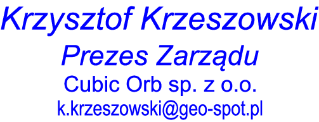 